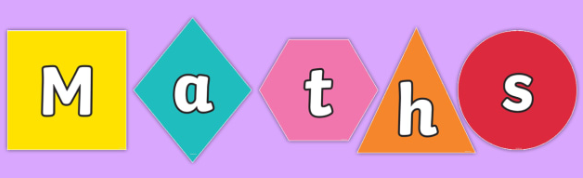 Homework: Hand out date: Friday 27th NovemberDue in date: Friday  4th DecemberTask One: Arithmetic Task LO - to recall given times-table. Login to TTRS and complete this week’s task. Task Two: complete the worksheet provided and bring back to school ready to go through and mark in class on a Friday.  LO – Perimeter on gridVideo link – https://vimeo.com/477525533Only watch the video up. 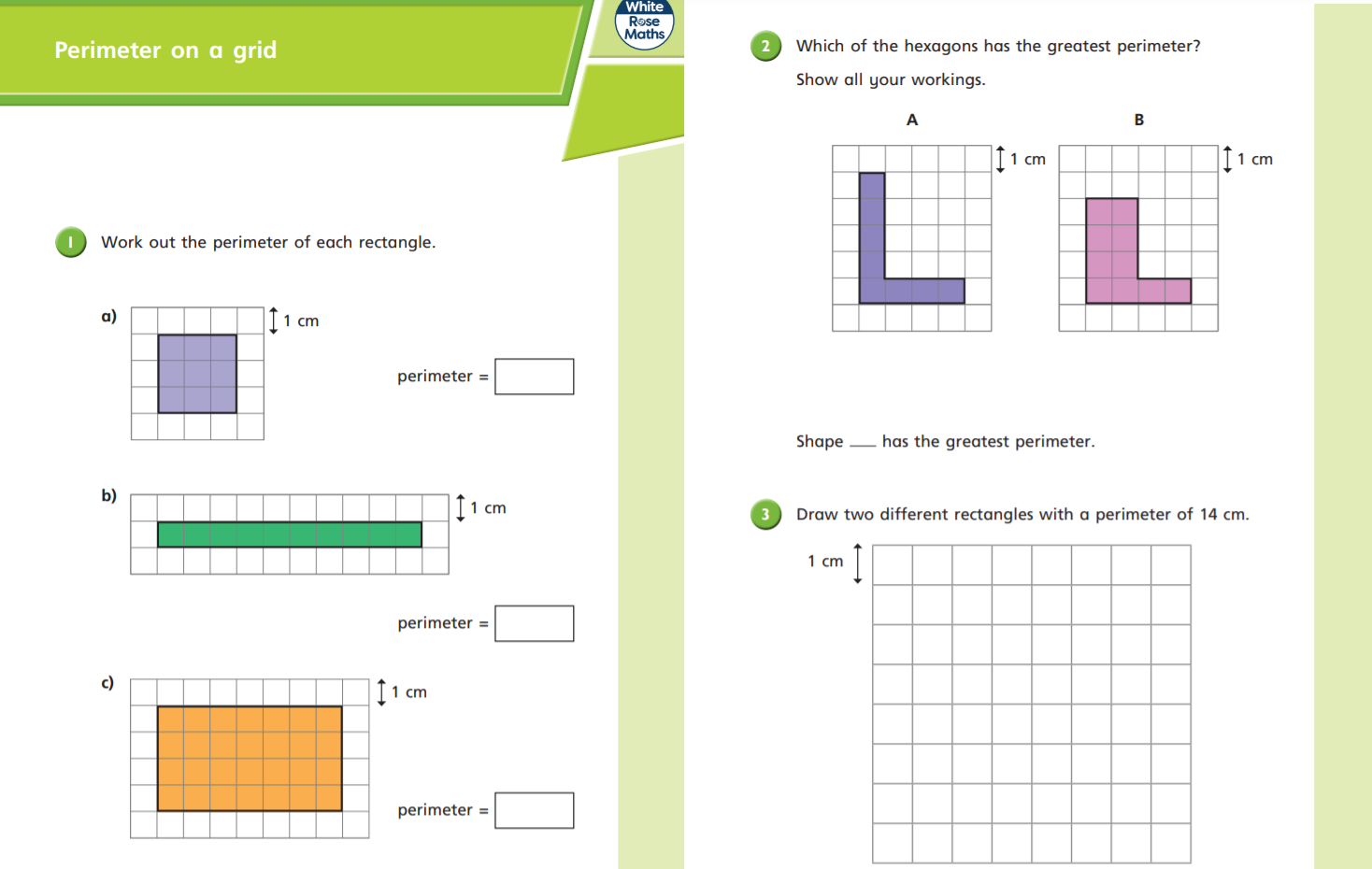 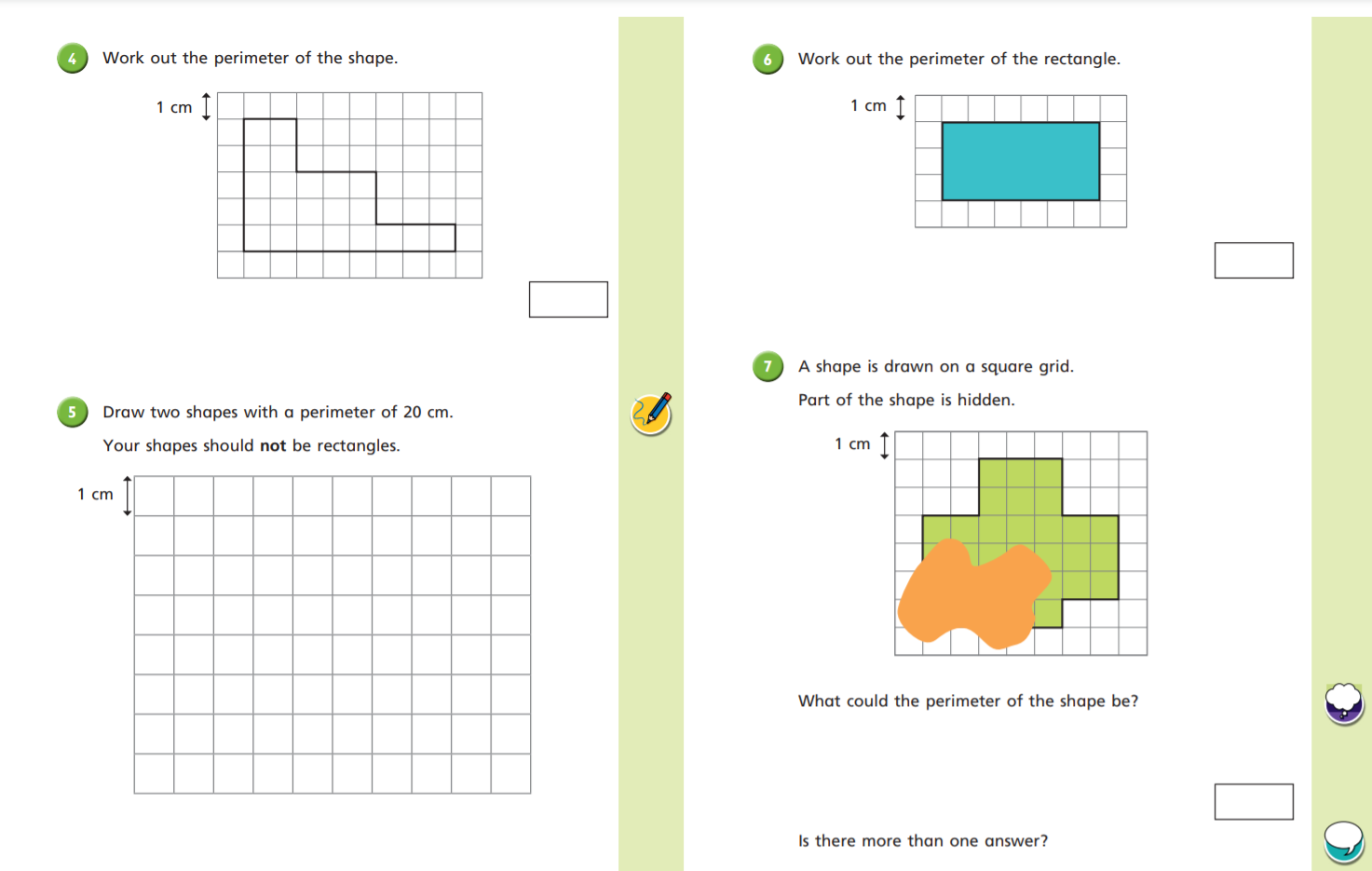 